Zamek krzyżacki  w Papowie Biskupim zbudowany został w latach  1280-1300. Budowę niewielkiego zamku konwentualnego rozpoczęto od budowy muru obwodowego, potem zbudowano skrzydło północne (główne), a następnie pozostałe skrzydła. W dalszej kolejności wybudowano przedbramie i nieregularne przedzamcze. Kolejne prace wykonywano na zamku na początku XV wieku. Zamek nie miał wieży głównej i był to typowy kasztel z małymi wieżami narożnymi oraz dziedzińcem otoczonym drewnianym gankiem. Nietypowe w zamku w Papowie było to, że zbudowano go w większości z kamieni polnych, a nie z cegły tak jak zamki zbudowane w późniejszym okresie. Do 1410 roku znajdowała się tutaj siedziba niewielkiego komturstwa. Po Bitwie pod Grunwaldem w lecie 1410 roku na krótko zamek obsadziło rycerstwo polskie. Po wycofaniu wojsk polskich była to siedziba wójta krzyżackiego. W 1411 roku polski rycerz Janusz Brzozogłowy najechał Papowo co spowodowało zniszczenia na przedzamczu. Podczas Wojny trzynastoletniej w 1454 roku na zamku schronił się Wielki marszałek, komtur gdański i komtur grudziądzki. W dniu 7 lutego 1454 roku zamek został zdobyty przez walczące po stronie Polski wojska Związku Pruskiego i czeskich rycerzy najemnych pod dowództwem pruskiego rycerza Ottona Machwica. Zamek obsadziła załoga dowodzona przez Janka z Targowiska. Wkrótce król Kazimierz Jagiellończyk rozkazał zniszczyć zamek, jednak w 1458 roku, zamek obsadziły krzyżackie oddziały zaciężne pod dowództwem Bernarda Szumborskiego na czele 55 żołnierzy. W lipcu tego samego roku pod zamek podeszli Polacy dowodzeni przez rycerza Piotra z Szamotuł, w związku z czym Krzyżacy się poddali. Następnie wojska polskie zamek spaliły realizując polecenie króla. W 1466 roku zamek został włączony do Królestwa Polskiego i wszedł w skład Królewszczyzny. Jego pierwszym starostą został Gabriel Bażyński. W 1505 roku król Aleksander Jagiellończyk nadał obiekt biskupom chełmińskim, którzy w XVI wieku częściowo rozebrali go przed 1639 rokiem na materiał budowlany na potrzeby budowy seminarium duchownego w Chełmnie, jednak z uwagi na to, że zamek zbudowano z kamieni polnych, w dużym stopniu przetrwał tę rozbiórkę. W rękach biskupów ruiny zamku pozostawały do I Rozbioru Polski w 1772 r. W XIX wieku dalszych zniszczeń dokonali okoliczni mieszkańcy. Zamek był wybudowany z głazów narzutowych oraz granitu. Obiekt wpisany na listę rejestru zabytków (Nr rej: A/106 z 13.04.1937)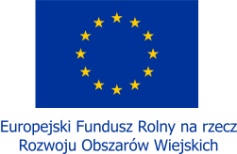 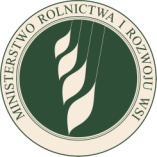 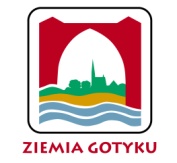 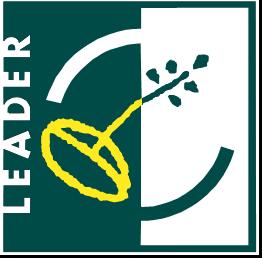 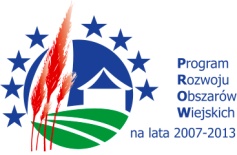 